Υπενθυμίζουμε ότι:α) η προσφορά κατατίθεται σε έντυπη μορφή (όχι mail ή fax)  κλειστή στο σχολείο (ΛΥΚΕΙΟ ΚΟΛΛΕΓΙΟΥ ΑΘΗΝΩΝ, ΣΤΕΦΑΝΟΥ ΔΕΛΤΑ 15, 15452 ΨΥΧΙΚΟ) β) με κάθε προσφορά κατατίθεται από το ταξιδιωτικό γραφείο απαραιτήτως και Υπεύθυνη Δήλωση ότι διαθέτει Βεβαίωση Συνδρομής των Νόμιμων Προϋποθέσεων Τουριστικού Γραφείου, η οποία βρίσκεται σε ισχύ.Χρίστος Ι. Κωνσταντόπουλος			Διευθυντής 						  	 Ιδιωτικού Ισότιμου Λυκείου-Κολλέγιο Αθηνών		      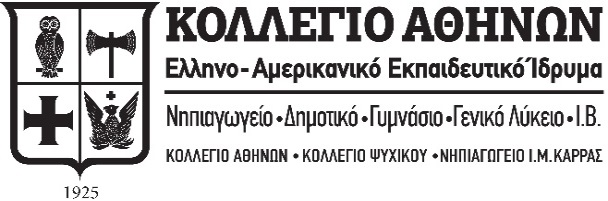 Ψυχικό, 15 Ιανουαρίου  2020                  						                                Αρ. Πρωτ.: 1232Ψυχικό, 15 Ιανουαρίου  2020                  						                                Αρ. Πρωτ.: 1232Ψυχικό, 15 Ιανουαρίου  2020                  						                                Αρ. Πρωτ.: 12321ΣΧΟΛΕΙΟΙΔΙΩΤΙΚΟ ΙΣΟΤΙΜΟ ΛΥΚΕΙΟ-ΚΟΛΛΕΓΙΟ ΑΘΗΝΩΝ         2ΠΡΟΟΡΙΣΜΟΣ/ΟΙ-ΗΜΕΡΟΜΗΝΙΑ ΑΝΑΧΩΡΗΣΗΣ ΚΑΙ ΕΠΙΣΤΡΟΦΗΣΘΕΣΣΑΛΟΝΙΚΗΑΠΟ ΠΑΡΑΣΚΕΥΗ, 27 ΜΑΡΤΙΟΥ 2020  (ΠΡΩΙ)ΕΩΣ ΚΥΡΙΑΚΗ, 29 ΜΑΡΤΙΟΥ 2020 (ΑΠΟΓΕΥΜΑ) 3ΠΡΟΒΛΕΠΟΜΕΝΟΣ ΑΡΙΘΜΟΣ ΣΥΜΜΕΤΕΧΟΝΤΩΝ(ΜΑΘΗΤΕΣ-ΚΑΘΗΓΗΤΕΣ)6 ΜΑΘΗΤΕΣ 2 ΣΥΝΟΔΟΙ ΚΑΘΗΓΗΤΕΣ (ΑΡΧΗΓΟΣ-ΣΥΝΟΔΟΣ)4ΜΕΤΑΦΟΡΙΚΟ ΜΕΣΟ/Α-ΠΡΟΣΘΕΤΕΣ ΠΡΟΔΙΑΓΡΑΦΕΣΑΕΡΟΠΟΡΙΚΩΣ ΑΠΟ ΑΘΗΝΑ ΠΡΟΣ ΘΕΣΣΑΛΟΝΙΚΗ ΜΕ ΕΠΙΣΤΡΟΦΗ(Η ΤΙΜΗ ΤΟΥ ΕΙΣΙΤΗΡΙΟΥ ΝΑ ΕΙΝΑΙ ΜΕ ΒΑΛΙΤΣΑ) 5ΚΑΤΗΓΟΡΙΑ ΚΑΤΑΛΥΜΑΤΟΣ-ΠΡΟΣΘΕΤΕΣ ΠΡΟΔΙΑΓΡΑΦΕΣ(ΜΟΝΟΚΛΙΝΑ/ΔΙΚΛΙΝΑ/ΤΡΙΚΛΙΝΑ-ΠΡΩΙΝΟ Ή ΗΜΙΔΙΑΤΡΟΦΗ) ΤΙΜΗ ΓΙΑ ΔΙΚΛΙΝΟ Ή ΤΡΙΚΛΙΝΟ (ΓΙΑ ΜΑΘΗΤΕΣ) ΣΕ ΞΕΝΟΔΟΧΕΙΟ ΤΕΣΣΑΡΩΝ ΑΣΤΕΡΩΝ (4*) ΣΤΗΝ ΠΕΡΙΟΧΗ ΠΑΝΟΡΑΜΑ ΤΙΜΗ ΓΙΑ ΜΟΝΟΚΛΙΝΟ (ΓΙΑ ΚΑΘΗΓΗΤΕΣ) ΜΕ ΠΡΩΙΝΟ6ΛΟΙΠΕΣ ΥΠΗΡΕΣΙΕΣ (ΠΡΟΓΡΑΜΜΑ, ΠΑΡΑΚΟΛΟΥΘΗΣΗ ΕΚΔΗΛΩΣΕΩΝ,  ΕΠΙΣΚΕΨΗ ΧΩΡΩΝ, ΓΕΥΜΑΤΑ κ.τ.λ.)ΜΕΤΑΦΟΡΕΣ: Α) ΜΕΤΑΦΟΡΑ ΑΠΟ ΤΟ ΑΕΡΟΔΡΟΜΙΟ ΠΡΟΣ ΤΟ ΞΕΝΟΔΟΧΕΙΟ ΚΑΙ ΑΠΟ ΤΟ ΞΕΝΟΔΟΧΕΙΟ ΠΡΟΣ ΤΟ ΑΕΡΟΔΡΟΜΙΟ Β) ΠΡΟΣ ΚΑΙ ΑΠΟ ΤΟ ΚΟΛΛΕΓΙΟ ΑΝΑΤΟΛΙΑ ΚΑΘΗΜΕΡΙΝΑΧΡΗΣΗ ΠΟΥΛΜΑΝ ΚΑΘOΛΗ ΤΗ ΔΙΑΡΚΕΙΑ ΤΗΣ ΑΠΟΣΤΟΛΗΣ7ΥΠΟΧΡΕΩΤΙΚΗ ΑΣΦΑΛΙΣΗ ΕΥΘΥΝΗΣ ΔΙΟΡΓΑΝΩΤΗΝΑΙ8ΠΡΟΣΘΕΤΗ ΠΡΟΑΙΡΕΤΙΚΗ ΑΣΦΑΛΙΣΗ ΚΑΛΥΨΗΣ ΕΞΟΔΩΝ ΣΕ ΠΕΡΙΠΤΩΣΗ ΑΤΥΧΗΜΑΤΟΣ  Ή ΑΣΘΕΝΕΙΑΣ ΝΑΙ9ΤΕΛΙΚΗ ΣΥΝΟΛΙΚΗ ΤΙΜΗ ΟΡΓΑΝΩΜΕΝΟΥ ΤΑΞΙΔΙΟΥ(ΣΥΜΠΕΡΙΛΑΜΒΑΝΟΜΕΝΟΥ  Φ.Π.Α.)ΝΑΙ10ΕΠΙΒΑΡΥΝΣΗ ΑΝΑ ΜΑΘΗΤΗ (ΣΥΜΠΕΡΙΛΑΜΒΑΝΟΜΕΝΟΥ Φ.Π.Α.)ΝΑΙ11ΚΑΤΑΛΗΚΤΙΚΗ ΗΜΕΡΟΜΗΝΙΑ ΚΑΙ ΩΡΑ ΥΠΟΒΟΛΗΣ ΠΡΟΣΦΟΡΑΣΤΡΊΤΗ, 21 ΙΑΝΟΥΑΡΙΟΥ 2020, ΩΡΑ: 14:0012ΗΜΕΡΟΜΗΝΙΑ ΚΑΙ ΩΡΑ ΑΝΟΙΓΜΑΤΟΣ ΠΡΟΣΦΟΡΩΝΤΕΤΑΡΤΗ, 22 ΙΑΝΟΥΑΡΙΟΥ 2020,ΩΡΑ: 13:30